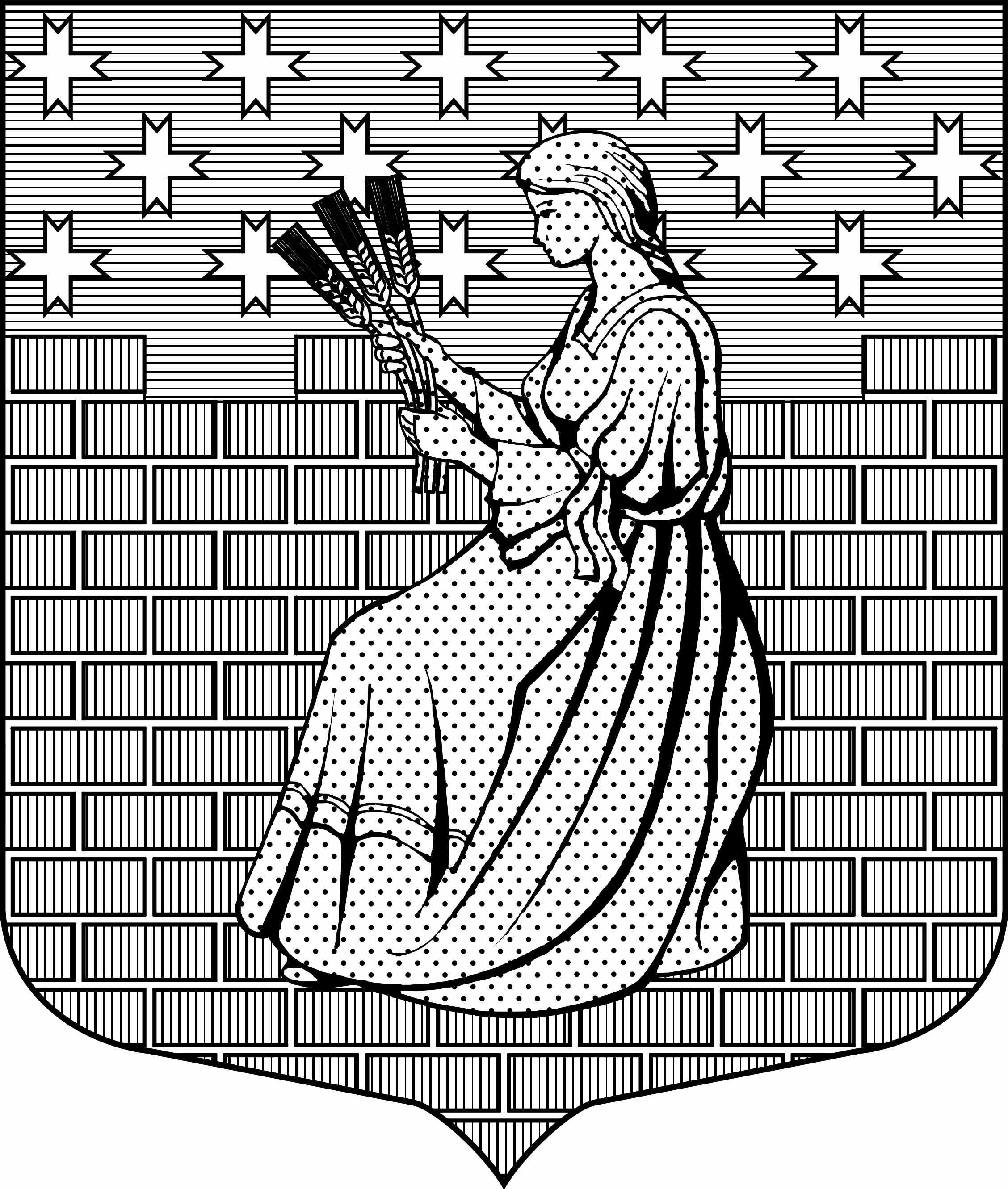 МУНИЦИПАЛЬНОЕ ОБРАЗОВАНИЕ“НОВОДЕВЯТКИНСКОЕ СЕЛЬСКОЕ ПОСЕЛЕНИЕ”ВСЕВОЛОЖСКОГО МУНИЦИПАЛЬНОГО РАЙОНАЛЕНИНГРАДСКОЙ ОБЛАСТИ_____________________________________________________________________________188661, РФ , Ленинградская обл., Всеволожский район, дер. Новое Девяткино дом 57 оф. 83  тел./факс (812) 595-74-44СОВЕТ ДЕПУТАТОВ РЕШЕНИЕ «26»  февраля     2020г.                                                                                   № 06 /01-02д.Новое Девяткино  Об утверждении  порядка принятия решения о применении мер ответственности к депутату, члену выборного органа местного самоуправления, выборному должностному лицу местного самоуправления муниципального образования«Новодевяткинское сельское поселение»  «Всеволожского  муниципального района» Ленинградской области     В соответствии с Федеральным законом от 25 декабря 2008 года N 273-ФЗ "О противодействии коррупции", Федеральным законом от 03.2012г. № 230-ФЗ «О контроле за соответствием  расходов лиц, замещающих государственные должности , и иных лиц их доходам», Федеральным законом от 06.10.2003г. 131-ФЗ  « Об общих  принципах организации местного самоуправления в Российской Федерации»,   Указом  Президента Российской Федерации от 1 июля 2010 года N 821 "О комиссиях по соблюдению требований к служебному поведению федеральных государственных служащих и урегулированию конфликта интересов", Указом  Президента РФ от 22.12.2015 N 650 "О порядке сообщения лицами, замещающими отдельные государственные должности Российской Федерации, должности федеральной государственной службы, и иными лицами о возникновении личной заинтересованности при исполнении должностных обязанностей, которая приводит или может привести к конфликту интересов, и о внесении изменений в некоторые акты Президента Российской Федерации", постановлением Правительства Ленинградской области от 09.12.2010г. № 334 «О комиссиях  по соблюдению требований  к служебному поведению государственных гражданских служащих   Ленинградской области  и урегулированию конфликта  интересов  в органах  исполнительной  власти  Ленинградской области и аппаратах мировых  судей Ленинградской области,   Областным  законом  Ленинградской области от 20.01.2020 N 7-оз "Об отдельных вопросах реализации законодательства в сфере противодействия коррупции гражданами, претендующими на замещение должности главы местной администрации по контракту, муниципальной должности, а также лицами, замещающими указанные должности"совет депутатов  принял  РЕШЕНИЕ :   1. Утвердить  «Порядок принятия решения о применении мер  ответственности к депутату, члену выборного органа местного самоуправления, выборному должностному лицу местного самоуправления муниципального образования «Новодевяткинское сельское поселение» «Всеволожский муниципальный район» Ленинградской области» согласно   приложению   к настоящему решению.   2. Настоящее решение  опубликовать на официальном сайте  МО «Новодевяткинское сельское поселение в сети Интернет.  3. Контроль за исполнением настоящего решения  возложить на  заместителя председателя совета депутатов  Соломатову Г.В. Глава муниципального образования                                                                       Д.А.Майоров Приложениек решению совета депутатов  от «26»  февраля    2020г. №  06/01-02Порядок принятия решения о применении мер  ответственности к депутату, члену выборного органа местного самоуправления, выборному должностному лицу местного самоуправления муниципального образования «Новодевяткинское сельское поселение» «Всеволожский муниципальный район» Ленинградской области»    1. Порядок принятия решения о применении мер  ответственности к депутату, члену выборного органа местного самоуправления, выборному должностному лицу местного самоуправления муниципального образования «Новодевяткинское сельское поселение» «Всеволожский муниципальный район» Ленинградской области»  (далее - Порядок)  устанавливает  процедуру принятия решения о применении мер ответственности к  депутату совета депутатов муниципального образования  Новодевяткинское сельское поселение» «Всеволожского  муниципального  района» Ленинградской области (далее -  муниципальное образование), выборному должностному лицу местного самоуправления муниципального образования – Главе муниципального образования  в случае представления ими недостоверных или неполных сведений о своих доходах, расходах, об имуществе и обязательствах имущественного характера, а также сведений о доходах, расходах, об имуществе и обязательствах имущественного характера своих супруг (супругов) и несовершеннолетних детей (далее - сведения о доходах, расходах, об имуществе и обязательствах имущественного характера), если искажение этих сведений является несущественным.     2.Проверка достоверности и полноты сведений о доходах, расходах, об имуществе и обязательствах имущественного характера, представляемых депутатом,  Главой муниципального образования с осуществляется органом по профилактике коррупционных и иных правонарушений по решению Губернатора Ленинградской области, в порядке, установленном Областным законом Ленинградской области от 20.01.2020 № 7-оз «Об отдельных вопросах реализации законодательства в сфере противодействия коррупции гражданами, претендующими на замещение должности главы местной администрации по контракту, муниципальной должности, а также лицами, замещающими указанные должности».       3.При выявлении в результате проверки, проведенной в соответствии с пунктом 1 настоящего Порядка, факта представления депутатом, Главой муниципального образования недостоверных или неполных сведений о доходах, расходах, об имуществе и обязательствах имущественного характера,  Губернатор Ленинградской области обращается в совет депутатов муниципального образования (в случае если в соответствии с положениями части 7.3 статьи 40 Федерального закона Губернатор Ленинградской области не обращается в суд) с заявлением:1) о досрочном прекращении полномочий депутата, Главы муниципального образования - если искажение указанных сведений является существенным;2) о применении иной меры ответственности к депутату, члену  Главе муниципального образования - если искажение указанных сведений является несущественным.      4. К депутату,  Главе муниципального образования , представившим недостоверные или неполные сведения о своих доходах, расходах, об имуществе и обязательствах имущественного характера, а также сведения о доходах, расходах, об имуществе и обязательствах имущественного характера своих супруги (супруга) и несовершеннолетних детей, если искажение этих сведений  не является  существенным, могут быть применены следующие меры ответственности:1) предупреждение;2) освобождение депутата,  Главы муниципального образования от должности в совете депутатов муниципального образования с лишением права занимать должности в совете депутатов муниципального образования до прекращения срока его полномочий;3) освобождение от осуществления полномочий на постоянной основе с лишением права осуществлять полномочия на постоянной основе до прекращения срока его полномочий;4) запрет занимать должности в совете депутатов муниципального образования до прекращения срока его полномочий;5) запрет исполнять полномочия на постоянной основе до прекращения срока его полномочий.Решение о применении меры ответственности должно приниматься с учетом характера совершенного коррупционного правонарушения, его тяжести, обстоятельств, при которых оно совершено, а также с учетом особенностей личности депутата,  Главы муниципального образования, предшествующих результатов исполнения им своих должностных обязанностей (полномочий), соблюдения им других ограничений, запретов и обязанностей, установленных в целях противодействия коррупции.5. В случае обращения Губернатора Ленинградской области с заявлением о досрочном прекращении полномочий депутата, Главы муниципального образования или применении в отношении указанных лиц иной меры ответственности (далее - заявление Губернатора Ленинградской области) совет депутатов муниципального образования рассматривает его и принимает решение не позднее чем через 30 дней со дня поступления заявления Губернатора Ленинградской области, а если заявление поступило в период между сессиями, - не позднее чем через три месяца со дня поступления такого заявления.6. При рассмотрении советом депутатов муниципального образования заявления Губернатора Ленинградской области о применении мер ответственности в соответствии с частью 7.3-1 статьи 40 Федерального закона от 06.10.2003 № 131-ФЗ «Об общих принципах организации местного самоуправления в Российской Федерации» депутату, Главе муниципального образования, в отношении которого поступило заявление Губернатора Ленинградской области, предоставляется слово для выступления.7. Решение о применении мер ответственности в отношении депутата,  Главы муниципального образования  принимается путем голосования большинством голосов от установленной численности депутатов, в порядке, установленном Регламентом совета депутатов муниципального образования . 8. Решение о применении мер ответственности в отношении депутата, Главы муниципального образования ,  к которым применена мера ответственности, оформляется в письменной форме и должно содержать:а) фамилию, имя, отчество (последнее - при наличии);б) должность;в) мотивированное обоснование, позволяющее считать искажения представленных сведений о доходах, расходах, об имуществе и обязательствах имущественного характера, сведений о доходах, расходах, об имуществе и обязательствах имущественного характера своих супруги (супруга) и несовершеннолетних детей несущественными;г) принятая мера ответственности с обоснованием применения избранной меры ответственности;д) срок действия меры ответственности (при наличии).Сведения в отношении депутата, члена выборного органа местного самоуправления, выборного должностного лица местного самоуправления указываются в решении о применении меры ответственности с соблюдением законодательства Российской Федерации о персональных данных и иной охраняемой законом тайне.9. Депутат, Глава муниципального образования, должно быть ознакомлено под роспись с решением о применении к нему мер ответственности в течение трех рабочих дней со дня принятия такого решения. По требованию депутата, Главы муниципального образования, ему выдается надлежащим образом заверенная копия решения о применении к нему мер ответственности.            10. В случае если решение о применении мер ответственности невозможно довести до сведения депутата, Главы муниципального образования  или указанные лица отказываются ознакомиться с решением под роспись, секретарем комиссии по соблюдению  лицами , замещающими  муниципальные должности  в  представительном органе  муниципального образования  «Новодевяткинское сельское поселение», Всеволожского муниципального района   Ленинградской области  ограничений , запретов , исполнения обязанностей ,  установленных законодательством  в целях противодействия коррупции составляется акт об отказе этого лица от ознакомления с решением о применении к нему мер ответственности или о невозможности его уведомления о таком решении. 11. Депутат, Глава муниципального образования  вправе обжаловать решение о применении к нему мер ответственности в судебном порядке.12. Информация о результатах рассмотрения заявления Губернатора Ленинградской области подлежит размещению на официальном сайте муниципального образования  в информационно-телекоммуникационной сети «Интернет» в соответствии с Федеральным законом от 09.02.2009 № 8-ФЗ «Об обеспечении доступа к информации о деятельности государственных органов и органов местного самоуправления».13. Копия решения направляется Губернатору Ленинградской области не позднее 5 рабочих дней со дня его принятия.